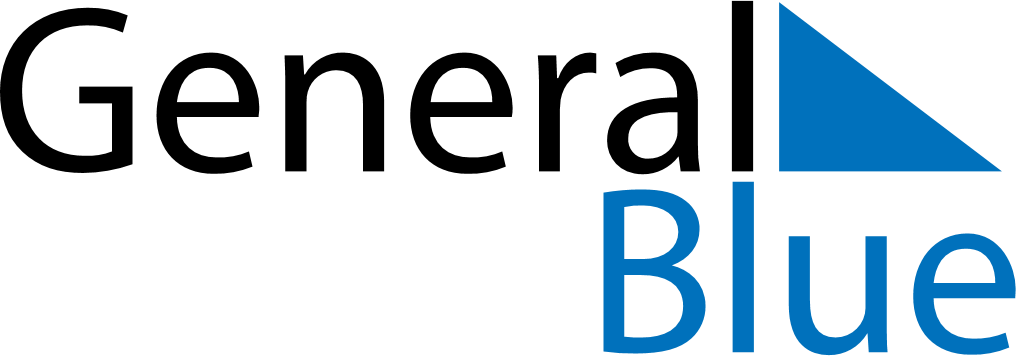 April 1987April 1987April 1987April 1987April 1987SundayMondayTuesdayWednesdayThursdayFridaySaturday123456789101112131415161718192021222324252627282930